 TOWN OF QUINTANA, TEXASShari Wright, MayorMike Fletcher, Position 5	Alan Petrov, City Attorney	Tammi Cimiotta, City Sec/Adm.Mike Cassata, Position 1Steve Alongis, Position 2Annette Delgado Position 3	Amy Waldorf, Position 4, Mayor Pro Temp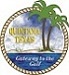 TOWN OF QUINTANA AGENDAPUBLIC HEARING MEETINGThursday June  02, 2022, at 4:00pmMeeting location at Town Hall814 Lamar, Quintana, TX. 77541Persons with disabilities who plan to attend this meeting and who may need auxiliary aids or services are requested to contact the City Secretary’s office (979-233-0848), two working days prior to the meeting for appropriate arrangements.Any item requiring a Public Hearing will allow citizens/visitor to speak at the time that item appears on the agenda as indicated by a Public Hearing. Items that are subject matter to the jurisdiction of the Town Council include Town policy and legislative issues. Issues regarding daily operational or administrative matters should first be dealt with at the administrative level by calling Town Hall at 979-233-0848 during regular business hours. Please remember that the Texas Penal Code Section 42.05. DISRUPTING MEETING OR PROCESSION states that (a) A person commits an offense if, with intent to prevent or disrupt a lawful meeting, procession, or gathering, he/she obstructs or interferes with the meeting, procession, or gathering by physical action or verbal utterance. And that (b) an offense under this section is a Class B misdemeanor.Item 1: Meeting called to orderItem 2: Pledge of Allegiance Item 3: Comments Section	Item 4: Public Hearing on Rezoning request from Brazos Pilots Association Item 5: AdjournmentIn compliance with the Americans with Disabilities Act, if you plan to attend this public meeting and you have a disability that requires special arrangements, please contact City Secretary, Tammi Cimiotta at 979-233-0848 at least 24 hours prior to the meeting so that reasonable accommodations can be made to assist in your participation in the meeting. The Municipal Building is wheel chair accessible from the front entrance. Special seating will be provided in the Council Chambers. I hereby certify that a true and correct copy of the foregoing “Notice of Council Meeting “for the Town of Quintana was posted within its corporate limits of the Town of Quintana, at 814 N. Lamar, Quintana, Texas, on the 16th day of June 2022 at 4:00 pm, the same being at least 72 hours prior to the time and date of the above-mentioned meeting. _______________________________Mayor Shari Wright Removed from public posting on this _____ day of June 2022.ATTEST:________________________________Tammi CimiottaCity Sec/Administrator814 N. LamarQuintana, TX. 77541cityadministrator@quintanatx.com Item 1: Meeting called to orderItem 2: Pledge of Allegiance Item 3: Comments Section	Item 4: Public Hearing on Rezoning request from Brazos Pilots Association Decision: ___________________________________________________________	Motion______________ Second_______________ For/Against/Abstain____________Item 5: AdjournmentMotion to adjourn by ______________________________Seconded by___________________________Approved with a Vote of ________/_______/_______, Adjourned at _________:_____pm.